Рекомендации родителям: «Целебные звуки музыки»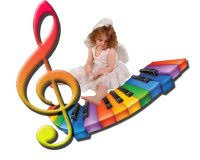 Мир музыки - это мир чудесных звуков, который способствует коррекции психофизического здоровья детей в процессе их жизнедеятельности. Слушание правильно подобранной музыки повышает иммунитет детей, снимает раздражение, головную боль, восстанавливает спокойное дыхание. Звуки различных музыкальных инструментов по-разному влияют на организм. Духовые инструменты влияют на формирование эмоциональной сферы. Медные духовые инструменты мгновенно пробуждают человека от сна, делают его бодрым, активным.Звучание рояля называют самой математической музыкой, а пианистов относят к музыкальной элите, которая обладает четким мышлением и очень хорошей памятью.Струнные инструменты воздействуют на сердце. Особенно скрипки, виолончели и гитары, развивают в человеке чувство сострадания.Вокальная музыка воздействует на весь организм, но больше на горло.Дома музыка  необходима детям  в течение дня. Но это не значит, что  она должна звучать непрерывно и громко. Она должна прослушиваться детьми дозировано, в зависимости от времени суток, настроения детей. Замечательно будет, если  утром ребенок будет  слушать солнечную мажорную классическую музыку или будет звучать нежная, легкая, радостная музыка.Музыка – это звук, который может, как вылечить человека, так и сделать его больным. Я хочу вам рассказать о звуках, которые лечат. Но  сначала мы должны сделать вместе с ребенком дыхательную  гимнастику.                                                Дыхательные упражнения«Говорилка»Задаете ребенку вопрос, он отвечает, подражая.Как разговаривает поезд? Ту-Ту-Ту.Как машина гудит?  Би-Би-Би.Как дышит тесто?  Пых-Пых-Пых.Как кричит сова? Ух-Ух-Ух.                                                             «Пчелка»Сесть прямо, скрестив руки на груди и опустить голову.Пчелка сказала: Жу-Жу-Жу(на выдохе произносим: ж-ж-ж, на вдохе разводим руками в стороны, расправляем плечи и говорим)Полечу и пожужжу,Детям меда принесу.     (расправив руки, «пчелка» летает).                                                    «Косим траву»Предлагаем ребенку покосить траву косой.                 Зу-Зу, Зу-Зу                 Косим мы траву.                 Зу-Зу, Зу-Зу                 И направо я взмахну                 Вместе  быстро, очень быстро                  Мы  покосим всю траву.Музыка  состоит из музыкальных звуков, а с помощью звуков мы не только разговариваем, поем, но и можем себя вылечить. Вот эти целебные  звуки:Целебный звук «В»- лечит насморкЦелебный звук «З» - лечит горлоЦелебный звук «Ж» - может излечить кашель Целебный звук «Н» - излечивает головную и зубную больЦелебный звук « И» - прочищает нос и лечит горло                        Целебный звук « У» – укрепляет горлоЦелебный звук  « Х» – улучшает дыхание                                          Целебный звук «Щ» - лечит уши                  Целебные звуки « О», «С» - лечат сердце                 С помощью этих звуков можно предохранить себя и ребенка от простудных заболеваний. В течение дня нужно повторять каждый звук по 5-10 раз или использовать дыхательные упражнения. Можно использовать лечебные звуки и в песне.Песня: «Целебные звуки»  Лазарева М.Л.               Несколько упражнений для пробуждения:«Потягушка» «Зайчата» «Котята» «Просыпайтесь, глазки!Колыбельные для малышей«Баюкалка» «Маленькие детки» « И у ночи будет край…»Список произведений для проведения музыкальной терапииБах И. «Прелюдия до мажор»Бах И. «Шутка»Гайдн И. «Серенада»Лядов А. «Музыкальная табакерка»Моцарт В. «Маленькая ночная серенада»Мусоргский А. «Картинки с выставки».Свиридов Г. «Военный марш.»Чайковский П. «Детский альбом»Чайковский П. «Детский альбом» Детские песни «Антошка» (Ю. Энтин, В.Шаинский). «Весёлые путешественники» (С.Михалков, М.Старокадомский).«Все мы делим пополам» (М. Пляцковский, В.Шаинский).«Песня смелого моряка» (из м/ф « Голубой щенок», Ю. Энтин, Г. Гладков).«Танец утят» (французская народная песня).